 ZLÍNSKÝ KRAJSKÝ  FOTBALOVÝ  SVAZ 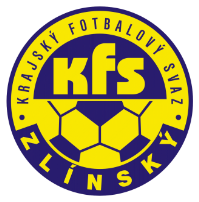 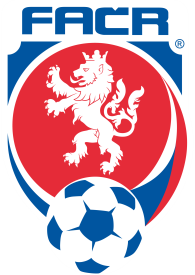 Hradská 854, 760 01 ZLÍN       Tel: 577 019 393Email: lukas@kfszlin.cz  
__________________________________________________________________________DK Zlínského KFS dle § 89 odst. 2 písm. a) zahajuje disciplinární řízeníOplt Marek		93090398	Morkovice	2021720A1A0801Zbranek Ondřej	87010064	Val. Polanka	2021720A1A0801Punčochář Libor	02100675	Val. Polanka	2021720A1A0801Gorčík Tomáš	97090927	Bojkovice	2021720A2B0802Bída Ivo		86010268	Dol. Němčí	2021720A2B0807Pastuszek Lukáš	91010735	Krhová	2021720A3A0806Tvrdoň Luboš	93120072	Choryně	2021720A3A0807Dujka Jan		89121176	Vel.Ořechov	2021720A3C0808Licov Martin		03070371	V. Otrokovice2021720C1A0804Hamalčík David	05020797	Slavičín	2021720C1A0807Pešat David		06061231	Louky		2021720C2A0604Polášek Adam	05020395	Hulín		2021720C2A0606Hrabovský Matěj	08020253	Jarcová	2021720E2A0401Maštalíř Jiří		94120072	Slavkov		4 ŽKVacula Daniel	76091506	Bojkovice		4 ŽKŠuranský Ondřej	90062135	Nedachlebice		4 ŽKDrda Milan		84081612	Vidče			4 ŽKKošut Zdeněk	84110987	Podlesí		4 ŽKJednání DK Zl KFS proběhne ve středu 22.9.2021 v 10:00 hodin.Zdeněk Kadlčekpředseda DK Zl KFS